Passport-sized picture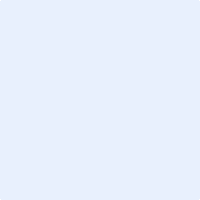 (ALL ITEMS MUST BE FILLED)APPLICANT / PARTICIPANT INFORMATIONMOBILITY PROGRAM INFORMATIONLANGUAGE PROFICIENCYScale : 1 ( Elementary) , 2 (Limited Working), 3 (General Proficiency), 4 (Advanced Profesional), 
          5 (Functionally Native) 
ACHIEVEMENTSHOME FACULTY APPROVAL BY DEAN OR DEPUTY DEAN (ACADEMIC)Please include the contact person from the home Faculty / Institute (mobility coordinator) who is responsible for correspondence.I hereby declare that I shall be a normally registered student in Universiti Putra Malaysia during the whole period of exchange mobility.I hereby declare that all information provided in this form is true. I acknowledge that Universiti Putra Malaysia reserves the right to vary or reserve any decision regarding admission or enrolment made on the basis of the given information.Signature	:  				Date	:  Name	:  	**************************************************************************************************APPLICATION CHECKLISTIncomplete application form will not be processed. Please ensure that you have read and fully understood the application guidelines before submitting your application. Please enclose this form with the following document:a copy of your ICa copy of Passport (if available)a copy of your academic transcript (latest transcript)a copy of offer letter / letter of approval from host universityALL applications must be submitted to the Putra International Centre through the applicant’s Faculty/ School/ Institute/Colleges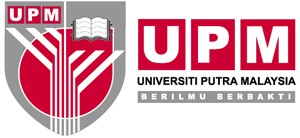 OPERASI PERKHIDMATAN SOKONGAN PUSAT ANTARABANGSAKod Dokumen: OPR/INTL/BR02/OUTBOUNDAPPLICATION FORM FOR STUDY ABROAD (OUTBOUND)Full Name

SalutationMatric No.Current semesterProgrammeFacultyDepartmentAdvisor NameCurrent CGPAExpected year of 
graduationDate of BirthIC / Passport No.GenderMarital StatusNationalityMobile numberEmail addressEMERGENCY CONTACT INFORMATIONEMERGENCY CONTACT INFORMATIONEMERGENCY CONTACT INFORMATIONEMERGENCY CONTACT INFORMATIONNameRelationshipIC / Passport No.Contact numberHome addressCollege address (if different from above)Type of Program AIMS Semester Exchange Program  Exchange Programme (1 or 2 semesters with credit transfer) Industrial Training / Internship ASEAN International Mobility for Students (AIMS) Programme ASEAN University Network (AUN) Programme MEVLANA Exchange Protocol Others, please specify:  AIMS Semester Exchange Program  Exchange Programme (1 or 2 semesters with credit transfer) Industrial Training / Internship ASEAN International Mobility for Students (AIMS) Programme ASEAN University Network (AUN) Programme MEVLANA Exchange Protocol Others, please specify: Type of Mobility Physical Virtual Hybrid Physical Virtual HybridAIMS Partner University (Only for AIMS Semester Exchange Program) FieldAIMS Partner UniversityAIMS Partner University (Only for AIMS Semester Exchange Program) Name of Host University/Institution(For other types of program)Partnership with UPM (Through Mou/MoA) Partner University Non-partner University Partner University Non-partner UniversityPeriod of Mobility
Commencing from  to Commencing from  to Contact Person at Host University/Institution





Full Name: Position: Full Address: 

Phone Number: Email Address: Full Name: Position: Full Address: 

Phone Number: Email Address: Credit transfer availability Offered Not Offered Offered Not OfferedScholarship/Grant from Host University for Mobility Program Available Not Available  Available Not Available Amount of Scholarship Granted English
Malay
Others  (Please specify):

Academic awards obtained (please specify name of award, organizer & date received and attach all the related documents):Co-curriculum activities (please specify ALL the details and attach all the related documents
MOBILITY COORDINATOR INFORMATIONMOBILITY COORDINATOR INFORMATIONMOBILITY COORDINATOR INFORMATIONMOBILITY COORDINATOR INFORMATIONName(Prof. / Dr. / Mr. / Mrs. / Ms)PositionPhone numberFax numberE-mail addressSTUDENT EVALUATION BY MOBILITY COORDINATORSTUDENT EVALUATION BY MOBILITY COORDINATORSTUDENT EVALUATION BY MOBILITY COORDINATORSTUDENT EVALUATION BY MOBILITY COORDINATORSTUDENT EVALUATION BY MOBILITY COORDINATORLevel of student’s co curriculum activities  1 (Very Weak)   2 (Weak)   3 (Intermediate)    4 (Good)     5 (Excellent)Remarks:   1 (Very Weak)   2 (Weak)   3 (Intermediate)    4 (Good)     5 (Excellent)Remarks:   1 (Very Weak)   2 (Weak)   3 (Intermediate)    4 (Good)     5 (Excellent)Remarks:   1 (Very Weak)   2 (Weak)   3 (Intermediate)    4 (Good)     5 (Excellent)Remarks: APPLICATION APPROVAL BY DEAN OR DEPUTY DEAN (ACADEMIC)APPLICATION APPROVAL BY DEAN OR DEPUTY DEAN (ACADEMIC)APPLICATION APPROVAL BY DEAN OR DEPUTY DEAN (ACADEMIC)APPLICATION APPROVAL BY DEAN OR DEPUTY DEAN (ACADEMIC)APPLICATION APPROVAL BY DEAN OR DEPUTY DEAN (ACADEMIC)Student Application Status  Approved  Rejected   Approved  Rejected   Approved  Rejected   Approved  Rejected Application RemarksFaculty Endorsement Signature & Stamp:
                           Date : 	Signature & Stamp:
                           Date : 	Signature & Stamp:
                           Date : 	Signature & Stamp:
                           Date : 	